Муниципальное бюджетное общеобразовательное учреждение «Средняя школа N45
с углубленным изучением отдельных предметов естественнонаучной направленности»Приложение к ООП СОО, утверждённой приказом № 82 – од  от30.08.2023директор МБОУ СШ №45________________/Н.Н. Раклистова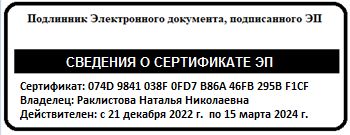 ПРОГРАММА курса по выбору «Информатика в задачах:от теории к практике»(10 класс)г. Тверь20231. Планируемые результаты изучения курса по выбору «Информатика в задачах: от теории к практике»Личностные результаты 1)  сформированность мировоззрения, соответствующего современному уровню развития науки и техники; 2)  готовность и способность к образованию, в том числе самообразованию, на протяжении всей жизни; сознательное отношение к непрерывному образованию как условию успешной профессиональной и общественной деятельности; 3)  навыки сотрудничества со сверстниками, детьми младшего возраста, взрослыми в образовательной, учебно-исследовательской, проектной и других видах деятельности; 4)  эстетическое отношение к миру, включая эстетику научного и технического творчества; 5)  осознанный выбор будущей профессии и возможностей реализации собственных жизненных планов; отношение к профессиональной деятельности как возможности участия в решении личных, общественных, государственных, общенациональных проблем. Метапредметные результаты 1)  умение самостоятельно определять цели деятельности и составлять планы деятельности; самостоятельно осуществлять, контролировать и корректировать деятельность; использовать все возможные ресурсы для достижения поставленных целей и реализации планов деятельности; выбирать успешные стратегии в различных ситуациях; 2)  умение продуктивно общаться и взаимодействовать в процессе совместной деятельности, учитывать позиции других участников деятельности, эффективно разрешать конфликты; 3)  владение навыками познавательной, учебно-исследовательской и проектной деятельности, навыками разрешения проблем; способность и готовность к самостоятельному поиску методов решения практических задач, применению различных методов познания; 4)  готовность и способность к самостоятельной информационно- познавательной деятельности, включая умение ориентироваться в различных источниках информации, критически оценивать и интерпретировать информацию, получаемую из различных источников; 5)  умение использовать средства информационных и коммуникационных технологий в решении когнитивных, коммуникативных и организационных задач с соблюдением требований эргономики, техники безопасности, гигиены, ресурсосбережения, правовых и этических норм, норм информационной безопасности. Предметные результаты 1) сформированность представлений о роли информации и связанных с ней процессов в окружающем мире; 2)  владение системой базовых знаний, отражающих вклад информатики в формирование современной научной картины мира; 3)  сформированность представлений о важнейших видах дискретных объектов и об их простейшихсвойствах, алгоритмах анализа этих объектов, о кодировании и декодировании данных и причинах искажения данных при передаче; 4)  систематизация знаний, относящихся к математическим объектам информатики; умение строить математические объекты информатики, в том числе логические формулы; 5)  сформированность базовых навыков и умений по соблюдению требований техники безопасности, гигиены и ресурсосбережения при работе со средствами информатизации; 6)  сформированность представлений об устройстве современных компьютеров, о тенденциях развития компьютерных технологий; о понятии «операционная система» и основных функциях операционных систем; об общих принципах разработки и функционирования интернет- приложений; 7)  сформированность представлений о компьютерных сетях и их роли в современном мире; знаний базовых принципов организации и функционирования компьютерных сетей, норм информационной этики и права, принципов обеспечения информационной безопасности, способов и средств обеспечения надёжного функционирования средств ИКТ; 8)  понимания основ правовых аспектов использования компьютерных программ и работы в Интернете; 9)  владение опытом построения и использования компьютерно- математических моделей, проведения экспериментов и статистической обработки данных с помощью компьютера, интерпретации результатов, получаемых в ходе моделирования реальных процессов; умение оценивать числовые параметры моделируемых объектов и процессов; сформированность представлений о необходимости анализа соответствия модели и моделируемого объекта (процесса); 10) сформированность представлений о способах хранения и простейшей обработке данных; умение пользоваться базами данных и справочными системами; владение основными сведениями о базах данных, их структуре, средствах создания и работы с ними; 11) владение навыками алгоритмического мышления и понимание необходимости формального описания алгоритмов; 12) овладение понятием сложности алгоритма, знание основных алгоритмов обработки числовой и текстовой информации, алгоритмов поиска и сортировки; 13) владение стандартными приёмами написания на алгоритмическом языке программы для решения стандартной задачи с использованием основных конструкций программирования и отладки таких программ; использование готовых прикладных компьютерных программ по выбранной специализации; 14) владение универсальным языком программирования высокого уровня (по выбору), представлениями о базовых типах данных и структурах данных; умением использовать основные управляющие конструкции; 15) владение умением понимать программы, написанные на выбранном для изучения универсальном алгоритмическом языке высокого уровня; знанием основных конструкций программирования; умением анализировать алгоритмы с использованием таблиц; 16) владение навыками и опытом разработки программ в выбранной среде программирования, включая тестирование и отладку программ; владение элементарными навыками формализации прикладной задачи и документирования программ. Требования к уровню подготовки выпускников Информация и способы ее представления Учащийся научится:  использовать термины «информация», «сообщение», «данные», «кодирование», а также понимать разницу между употреблением этих терминов в обыденной речи и в информатике;  описывать размер двоичных текстов, используя термины «бит», «байт» и производные от них; использовать термины, описывающие скорость передачи данных;  записывать в двоичной системе целые числа от 0 до 256;  кодировать и декодировать тексты при известной кодовой таблице;  использовать основные способы графического представления числовой информации. Учащийся получит возможность научиться:  познакомиться с примерами использования формальных (математических) моделей, понять разницу между математической (формальной) моделью объекта и его натурной («вещественной») моделью, между математической (формальной) моделью объекта/явленияи его словесным (литературным) описанием; узнать о том, что любые данные можно описать, используя алфавит, содержащий только два символа, например 0 и 1;  познакомиться с тем, как информация (данные) представляется в современных компьютерах;  познакомиться с двоичной системой счисления;  познакомиться с двоичным кодированием текстов и наиболее употребительными современными кодами. Основы алгоритмической культуры Учащийся научится: понимать термины «исполнитель», «состояние исполнителя», «система команд»; понимать различие между непосредственным и программным управлением исполнителем;  строить модели различных устройств и объектов в виде исполнителей, описывать возможные состояния и системы команд этих исполнителей;  понимать термин «алгоритм»; знать основные свойства алгоритмов (фиксированная система команд, пошаговое выполнение, детерминированность, возможность возникновения отказа при выполнении команды);  составлять неветвящиеся (линейные) алгоритмы управления исполнителями и записывать их на выбранном алгоритмическом языке (языке программирования);  использовать логические значения, операции и выражения с ними;  понимать (формально выполнять) алгоритмы, описанные с использованием конструкций ветвления (условные операторы) и повторения (циклы), вспомогательных алгоритмов, простых и табличных величин;  создавать алгоритмы для решения несложных задач, используя конструкции ветвления (условные операторы) и повторения (циклы), вспомогательные алгоритмы и простые величины;  создавать и выполнять программы для решения несложных алгоритмических задач в выбранной среде программирования. Учащийся получит возможность научиться:  познакомиться с использованием строк, деревьев, графов и с простейшими операциями с этими структурами;  создавать программы для решения несложных задач, возникающих в процессе учебы и вне ее. Использование программных систем и сервисов Учащийся научится:  базовым навыкам работы с компьютером;  использовать базовый набор понятий, которые позволяют описывать работу основных типов программных средств и сервисов (файловые системы, текстовые редакторы, электронные таблицы, браузеры, поисковые системы, словари, электронные энциклопедии);  знаниям, умениям и навыкам, достаточным для работы на базовом уровне с различными программными системами и сервисами указанных типов; умению описывать работу этих систем и сервисов с использованием соответствующей терминологии. Учащийся получит возможность научиться:  познакомиться с программными средствами для работы с аудио - и визуальными данными и соответствующим понятийным аппаратом;  научиться создавать текстовые документы, включающие рисунки и другие иллюстративные материалы, презентации и т. п.;  познакомиться с примерами использования математического моделирования и компьютеров в современных научно-технических исследованиях (биология и медицина, авиация и космонавтика, физика и т. д.). Работа в информационном пространстве Учащийся научится:  базовым навыкам и знаниям, необходимым для использования интернет-сервисов при решении учебных и внеучебных задач;  организации своего личного пространства данных с использованием индивидуальных накопителей данных, интернет-сервисов и т. п.;  основам соблюдения норм информационной этики и права. Учащийся получит возможность научиться:  познакомиться с принципами устройства Интернета и сетевого взаимодействия между компьютерами, методами поиска в Интернете;  познакомиться с постановкой вопроса о том, насколько достоверна полученная информация, подкреплена ли она доказательствами; познакомиться с возможными подходами к оценке достоверности информации (оценка надежности источника, сравнение данных из разных источников и в разные моменты времени и т. п.);  узнать о том, что в сфере информатики и ИКТ существуют международные и национальные стандарты;  получить представление о тенденциях развития ИКТ 2. Содержание курса по выбору «Информатика в задачах: от теории к практике» В содержании курса по выбору «Информатика в задачах: от теории к практике» для 10 может быть выделено два крупных раздела: I. Основы информатики  Техника безопасности. Организация рабочего места  Информация и информационные процессы  Кодирование информации  Логические основы компьютеров  Компьютерная арифметика  Устройство компьютера  Программное обеспечение  Компьютерные сети  Информационная безопасность II. Алгоритмы и программирование  Алгоритмизация и программирование  Решение вычислительных задач  Элементы теории алгоритмов  Объектно-ориентированное программирование 3. Тематическое планирование курса по выбору «Информатика в задачах: от теории к практике»  , 10 класс, 1 час в неделю (всего 34 часа) №Тема урокаКол-во часов№Тема урокаКол-во часовМодуль 1.  Математические основы информатики 161.1 Кодирование информации4Информация и сообщения. Алфавит. Кодированиеидекодированиеинформации. Правило Фано1Кодированиерастровой графической информации1Измерение количества информации. Алфавитный подход к определению количества информации1Решение заданий (№5,9,10,13)11.2 Системы счисления4Позиционные системы счисления. Перевод чисел из десятичной системы в системы счисления с другим основанием и обратно1Двоичная, восьмеричная и шестнадцатеричная системы счисления1Выполнение действий над числами, записанных вне десятичных системах счисления1Решение заданий (№1,16)11.3 Основы логики6Логические значения, операции и выражения. Таблица истинности. Основные логические операции: отрицание, конъюнкция, дизъюнкция, импликация, эквиваленция1Основные законы алгебры логики, их использование для преобразования логических выражений1Логические игры. Нахождение выигрышнойстратегии1Решение заданий (№2,18)1Решение заданий (№23)1Решение заданий (№26)11.4 Моделирование2Графы. Представление графа в виде схемы и в табличном виде1Решение заданий (№3,15)1Модуль 2. Информационные и коммуникационные технологии62.1 Электронные таблицы и базы данных3Реляционные базы данных. Объекты, отношения, ключевые поля1Электронные таблицы, формулы, абсолютные и относительные адреса ячеек1Решение заданий (№4,7)12.2 Компьютерные сети3. IP-адрес, маска адреса, поразрядная конъюнкция1Диаграммы Эйлера-Венна, формула включений иисключений1Решение заданий (№12,17)1Модуль 3.Алгоритмизация и программирование103.1 Исполнение алгоритмов Программирование7Основные алгоритмические конструкции: линейная последовательность операторов, цикл, ветвление1Синтаксис, типы данных, операции, выражения ЯП Pascal1Ввод-вывод данных, использование подпрограмм ифункций. Использование стандартных библиотек1Работа с массивами. Поиск элемента в массиве по заданному критерию, сортировка1Решение заданий (№6,8,11,14,19,20)1Решение заданий (№21)1Решение заданий (№22)13.2 Задания по программированию с развернутым ответом3Задания по программированию с развернутым ответом (№24)1Задания по программированию с развернутым ответом (№25)1Задания по программированию с развернутым ответом (№27)1Тренинг по вариантам2Выполнение тренировочного варианта 1Выполнение тренировочного варианта 1